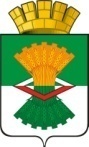 АДМИНИСТРАЦИЯМАХНЁВСКОГО МУНИЦИПАЛЬНОГО ОБРАЗОВАНИЯПОСТАНОВЛЕНИЕ06 октября 2021 года                                                                                         № 782п.г.т. МахнёвоО внесении изменений в Административный регламент предоставления государственной услуги «Предоставление отдельным категориям граждан компенсаций расходов на оплату жилого помещения и коммунальных услуг», утверждённый постановлением Администрации Махнёвского муниципального образования от 20 марта 2020 года № 210                                              (с изменениями от 18.08.2021 г. № 530, от 31.03.2021 г. № 236)         В соответствии с Федеральным законом от 06.10.2003 № 131-ФЗ «Об общих принципах организации местного самоуправления в Российской Федерации», постановлением Правительства Свердловской области от 05.08.2021 г. № 476-ПП «О внесении изменений в отдельные постановления Правительства Свердловской области, регулирующие отношения в сфере социальной защиты населения», руководствуясь Уставом Махнёвского муниципального образования, Администрация Махнёвского муниципального образованияПОСТАНОВЛЯЕТ:Внести в Административный регламент предоставления государственной услуги «Предоставление отдельным категориям граждан компенсаций расходов на оплату жилого помещения и коммунальных услуг», утверждённый постановлением Администрации Махнёвского муниципального образования от 20 марта 2020 года № 210 следующие изменения: Изложить подпункт 4 пункта 18 в новой редакции:«4) сведения об оплате заявителем жилого помещения и коммунальных услуг за месяц, предшествующий месяцу обращения, о размере фактически начисленной платы за жилое помещение и коммунальные услуги и отсутствии задолженности по оплате жилого помещения и коммунальных услуг, в том числе уплате взноса на капитальный ремонт общего имущества в многоквартирном доме (в случае обращения за назначением компенсации расходов лица, являющегося собственником помещения в многоквартирном доме), определенной в порядке, установленном федеральным законодательством.» Дополнить пункт 49 подпунктом 1-1 следующего содержания: «1-1) сведения об инвалидности у заявителей, указанных в подпунктах 10 и 11 пункта 3 настоящего Регламента – через ГИС «ФРИ» в Пенсионный фонд Российской Федерации.» Дополнить пункт 49 подпунктом 4-1 следующего содержания: «4-1) сведения о наличии у заявителя задолженности по уплате ежемесячных взносов на капитальный ремонт общего имущества в многоквартирном доме – у специализированной некоммерческой организации, которая осуществляет деятельность, направленную на обеспечение проведения капитального ремонта общего имущества в многоквартирных домах (далее – региональный оператор), либо лица, на имя которого открыт специальный счёт, предназначенный для перечисления средств на проведение капитального ремонта общего имущества в многоквартирном доме и открытый в российской кредитной организации (далее – владелец специального счёта). Региональный оператор, владелец специального счёта обязаны предоставить такую информацию на бумажном носителе либо в форме электронного документа в случае наличия технической возможности в течение пяти рабочих дней со дня поступления соответствующего запроса.» Добавить пункт 78-1 следующего содержания: «78-1. Расчёт размера компенсации расходов уполномоченным органом производится ежемесячно на основании информации о размере фактически начисленной платы за жилое помещение и коммунальные услуги при отсутствии задолженности по оплате жилого помещения и коммунальных услуг или при заключении и (или) выполнении гражданами соглашений по её погашению.Информацию о размере фактически начисленной платы за жилое помещение и коммунальные услуги, необходимую для расчёта компенсации расходов, уполномоченный орган получает в органах и организациях различных форм собственности.В случае отсутствия информации о размере фактически начисленной платы за жилое помещение и коммунальные услуги в органах и организациях различных форм собственности выплата компенсации расходов производится в размере компенсации расходов за предыдущий месяц.» Дополнить пункт 81 подпунктом 8 следующего содержания: «8) получение уполномоченным органом информации о размере фактически начисленной платы за жилое помещение и коммунальные услуги в случае выплаты компенсации расходов в соответствии с частью третьей пункта 78-1 настоящего Регламента.» Изложить пункт 82 в новой редакции: «82. Перерасчёт размера компенсации расходов по основаниям, указанным в подпунктах 1 - 3 и 6 пункта 81 настоящего Регламента, производится с месяца, следующего за месяцем их наступления.Перерасчёт размера компенсации расходов по основаниям, указанным в подпунктах 4, 5 и 7 пункта 81 настоящего Регламента, производится с месяца, в котором произошли соответствующие изменения.Перерасчёт размера компенсации расходов по основанию, указанному в подпункте 8 пункта 81 настоящего Регламента, производится с месяца, в котором выплата компенсации расходов произведена в размере компенсации расходов за предыдущий месяц.» Изложить пункт 86 в новой редакции: «86. Назначение компенсации расходов лицу, выплата компенсации расходов  которому была прекращена при наступлении обстоятельства, указанного в подпункте 4 пункта 85 настоящего Регламента, при наличии у него права на компенсацию расходов осуществляется в соответствии с пунктом 70 настоящего Регламента». Пункт 89 после части первой дополнить частью следующего содержания: «Суммы компенсации расходов, излишне выплаченные в связи с их перерасчётом по основанию, указанному в подпункте 8 пункта 81 настоящего Регламента, засчитываются в счёт будущей выплаты компенсации расходов.»Настоящее постановление вступает в силу со дня опубликования в газете «Алапаевская искра».Опубликовать настоящее постановление в газете «Алапаевская искра» и разместить на официальном сайте Махнёвского муниципального образования в сети Интернет.Контроль за выполнением настоящего постановления возложить на заместителя главы Администрации Махнёвского МО по социальным вопросам Галину Александровну Кокшарову.Глава Махнёвского муниципального образования                                                                   А.С. Корелин